The Book of Daniel 
Chapters 7-12Lesson 9
"The Lord changes the time and the epochs...and gives wisdom to the wise."Daniel Chapter 10v.1 536 BC The third year of Cyrus king of Persia – the year of the vision in chapter 10Two years after the first group of Jews had returned to Jerusalem to start to rebuild the        	templev. 2: Daniel had mourned and fasted delicacies and oil for three weeksv. 5 Daniel saw "a man clothed in linen…gold…with the appearance of lightning…eyes like flaming torches...his words like the sound of a multitude."Maybe this "man" was a theophany…an appearance of Christ. Or, more likely, the "man" is an angel reflecting the glory of God  v. 14 "I have come to make you understand what is to happen to your people in the latter days.. For the vision is for days yet to come."v. 14-17 Daniel was weak, breathless, speechless before the angelv. 18 The angel touched Daniel and encouraged and strengthened himThe Hebrew word for angel is mal`ach, and the Greek word is angelos. Both words mean “messenger” and describe one who executes the purpose and will of god, who they serveThere are myriads of themThey are spiritual beings who help believers Heb. 1:14"Are not the angels ministering spirits sent to serve those who will inherit salvation?"Angels are invisible to the human eye, but can be "seen" and "sensed" by the human spiritAngels sometimes "manifest" and then can be seen by human's physical eyes (their "glory" appears)Angels perform tasks commanded by the Lord    As messengers (to Abraham; Gabriel to Daniel and to Mary)    As the spirit who puts lies in the prophets of Ahab in the story of the true prophet Micaiah  As warriors (Archangel Michael who helps an angel  fighting the Prince of Persia in the book of Daniel)Michael appears to be a guardian angel over Israel He contends with Satan over the body of Moses     	He also throws Satan out of heaven Angels often are not first recognized as angels but are thought to be men by Abraham and the people of Sodom by Mary Magdalene at Jesus' tomb Heb. 13:2Do not forget to entertain strangers, for by doing, some people have entertained angels without knowing it.When "angels" have wings, then they are other types of spiritual beings--involved with 24-7 worship of the Lord    Seraphim are described as having six wings    Cherubim are describes as having four wings and four faces They move the Lord's throne: His glory        around     "Living creatures" are describes as having six wings, four faces (of four different animals) and Many eyes Angels are not cute children (cupid-like)Holy angels are not humans who have diedAngels refuse worship when men try to worship themColossians 2:18 Do not let anyone who delights in false humility and the worship of angelsAngels appear as young men (but are likely sex-less: they "do not marry")     They do not age or dieThey have personalities--they rejoice: (demons fear and tremble)Angels Sometimes have regular clothing     Sometimes very white clothing     Sometimes brilliant, blinding garmentsAngels, even though they are spirit beings and are very powerful, are not omnipotent, omniscient, nor omnipresent.  	They are created beings	They cannot be everywhere at once.	They are "stuck in time and place" like we humansAngels may be assigned to churches (individual or regional)Angels are observing, watching events on earth (they are called "watchers" in Daniel)   	 Jesus' birth, death, resurrectionSinners repenting (angels rejoice) what we are doing!I Peter 1:12… regarding the things now announced to you through those who proclaimed the gospel to you by the Holy Spirit sent from heaven—things angels long to catch a glimpse of. We each may have a "guardian" angelPsalm 91:9-12Because you have made the LORD your dwelling—my refuge, the Most High—no evil will befall you, no plague will approach your tent. For He will command His angels concerning you to guard you in all your ways. They will lift you up in their hands, so that you will not strike your foot against a stone. Matt 18:10“See that you do not despise one of these little ones, for I say to you that their angels in heaven always look upon the face of my heavenly Father.”Matt 18:6"But whoever causes one of these little ones who believe in me to sin, it would be better for him to have a great millstone fastened around his neck and to be drowned in the depth of the sea."Angels can be frightening and threatening     The angel of the plague that befell David and Israel     The angel of the Passover plague     The angels of the seven trumpets and seven plagues in RevelationDemons (fallen angels) are described as spirits    Matt. 8:16; 12:45;     Luke 7:21; 8:2; 11:26;     Acts 19:12; Rev. 16:14Matt.25:41 “Then he will say to those on his left, ‘Depart from me, you accursed, into the eternal fire that has been prepared for the devil and his angels!'"Some argue that demons are spirits of deceased humans, or spirits of the Nephilim (and not fallen angels)     Some fallen angels are bound in Tartarus	Some are free to roam earth	Some possess humansAngels (holy and unholy) have organization and rank 	Archangels; chief princes; ruling angels	Principalities and powersThis third vision of Daniel's of an angel occurred after the Jews with Zerubbabel have gone to Jerusalem to rebuild the city and templeThere was spiritual warfare against the rebuilding effort (documented in the books of Ezra and Nehemiah) in which Palestine residents (some Arabs) under the rule of Persia, opposed the Jewish effort.          Indeed, the Jews by this time may have given up the temple rebuilding effort (until Haggai and          Zechariah exhorted them)Here, demonic principalities were at work trying to stop God's plan for a reestablished Israel and a rebuilt temple preparing the way for the Jew's Messiah and our Savior 500+ year laterSo, the angel who spoke to Daniel and who was helped by Michael was warring against the demonic principality over Persia that was resisting the rebuilding of the temple.v. 9-11 Daniel fainted from awe and fear but then was awakened by a touch from the angel"O Daniel, man greatly loved, understand the words that I  speak to you…"v. 12 "Fear not, for from the first day that you set your heart to understand and humble yourself before your God your words have been heard."v. 13 The "prince of the kingdom of Persia withstood me 21 days, but Michael, one of the chief princes, came to help me."Recall that Daniel fasted and prayed for these same 21 days Jude 9But even the archangel Michael, when he disputed with the devil over the body of Moses, did not presume to bring a slanderous charge against him, but said, “The Lord rebuke you!”Rev. 12:7Then a war broke out in heaven: Michael and his angels fought against the dragon, and the dragon and his angels fought back.  But the dragon was not strong enough, and no longer was any place found in heaven for him and his angels. And the great dragon was hurled down—that ancient serpent called the devil and Satan, the deceiver of the whole world. He was hurled to the earth, and his angels with him.The struggles we see on earth reflect conflicts in the heavens:       For individuals: demon are behind our temptations      For churches: churches have angels assigned to them, and likely demons as well      For nations: wars are fought by principalities and powers while wars are fought on earthv. 20 The angel stated that "I will return to fight against the prince of Persia, and when I go out, behold, the prince of Greece will come."The angel predicted that he would soon have to fight with the prince of GreeceGreece would be the next empire that ruled IsraelAnd would include the successors to Alexander the Great including "kings of the north," "kings of the south," and Antiochus Epiphanes IVV. 21 "But I will tell you what is inscribed in the book of truth: there is no one who contends by my side against these except Michael, your prince."Next, the angel preceded to tell Daniel in detail (in Chapter 11) how the lineages of kings from two of the four resulting kingdoms after the breakup of Alexander the Great's empire would war over Israel and mistreat them	The "kings of the north" from the Seleucid empire	The "kings of the south" from the Ptolemaic empireDaniel Chapter 11v. 1 538 BC; The first year of Darius the Mede the year after the last year of Belshazzar, after the           fall of Babylon two years before Daniel's current vision          Why? The angel is recounting what he did two years before"And as for me (the angel), in the first year of Darius the Mede, I stood up to confirm and strengthen him."V. 2 Three more kings shall arise in Persia. The fourth will attack Greece (King Xerxes) V. 3 A mighty king shall arise: Alexander the GreatV. 4 His kingdom shall be broken and divided toward the four winds of heaven, but not to his posterity...but shall go to othersV. 5 The king of the south: Ptolemy I Soter V. 6 – v. 20 The kings of the north (Seleucids) vs. the kings of the south (Ptolemaic)-- scholar can explain each one in detail 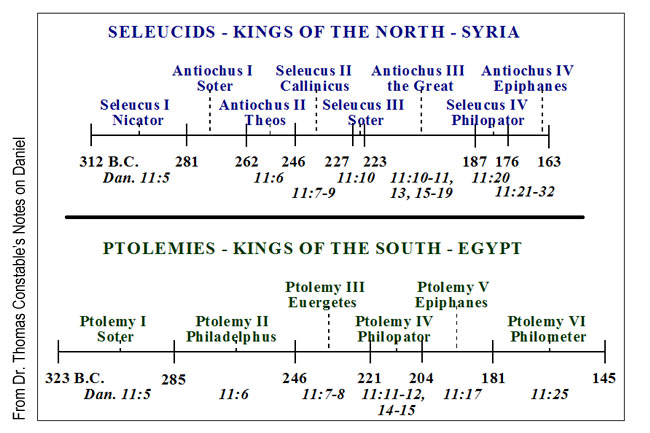 